Kut je dio ravnine omeđen dvama polupravcima koji imaju zajedničku početnu točku.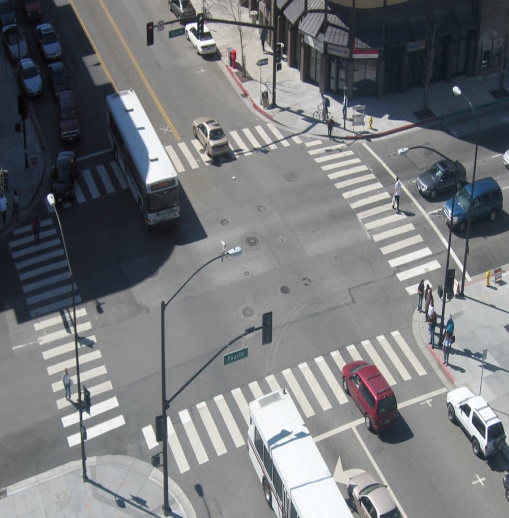 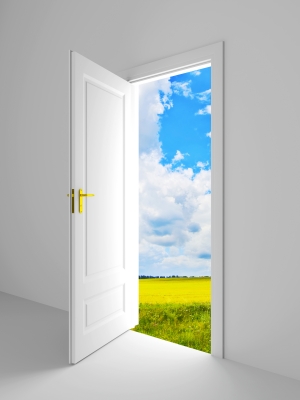               kutovi u raskršću                                             otvorena vrata 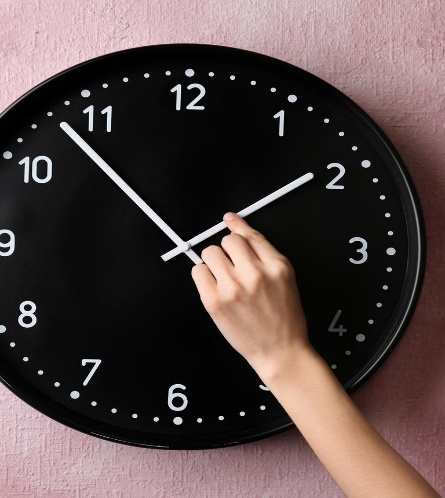 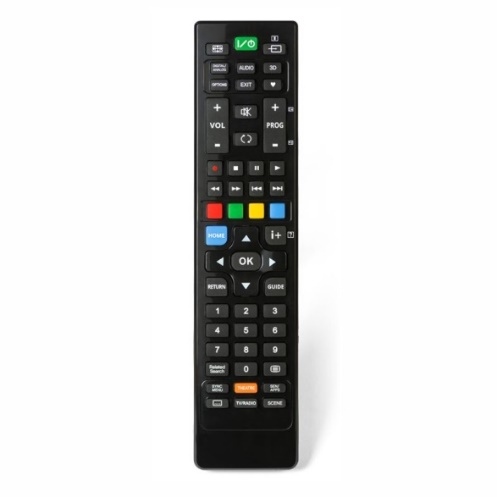                   kazaljke na satu                                 kutovi daljinskog upravljača 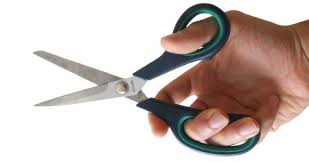 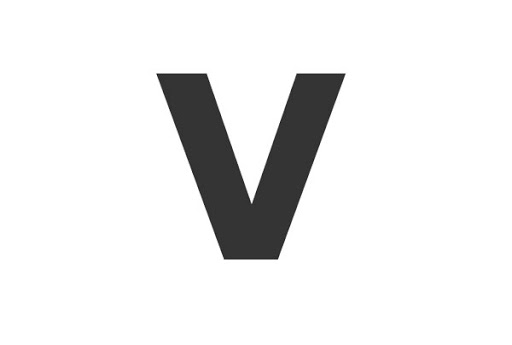                                 škare                                               slovo v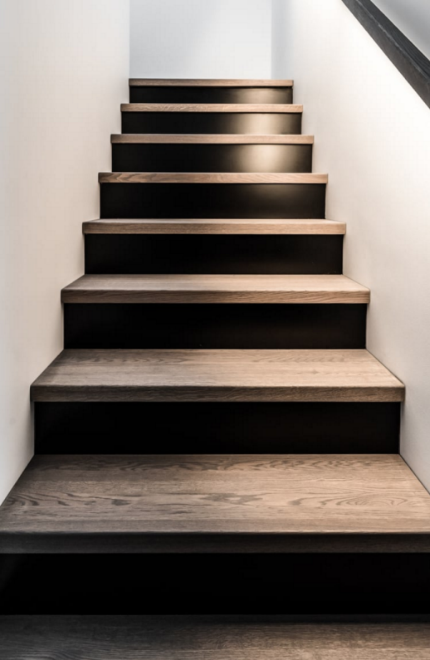 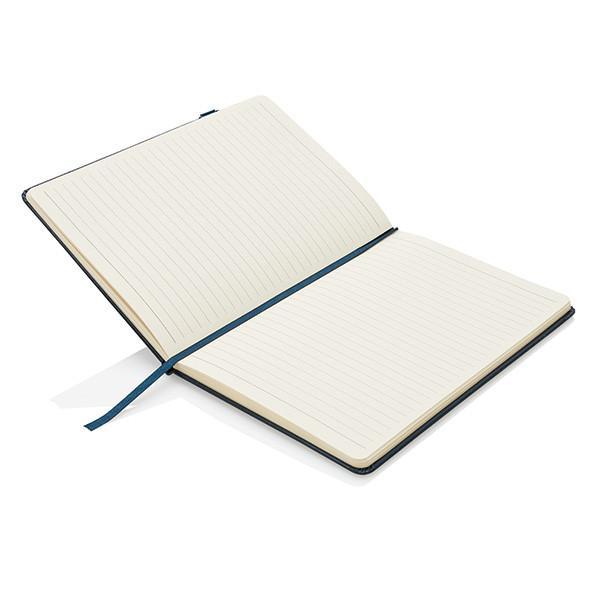                      stepenice                                              otvorena bilježnica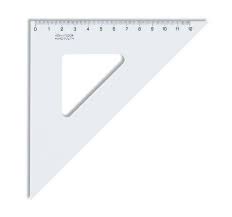 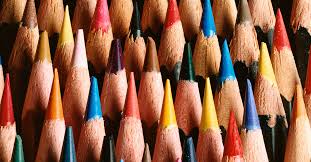            kutovi trokuta                                                    špice na bojicama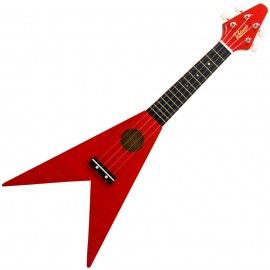 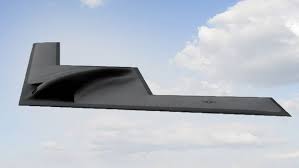                       ukulele                                                          krila zrakoplova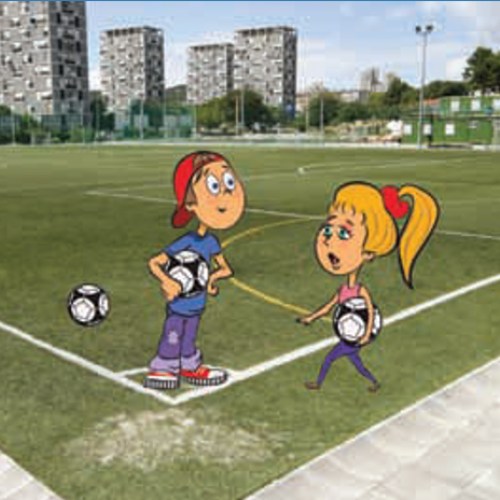 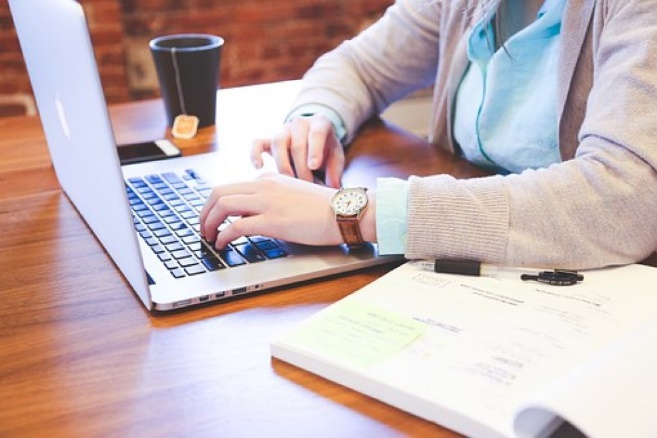                   kut nogometnog igrališta                                otvoreni  laptop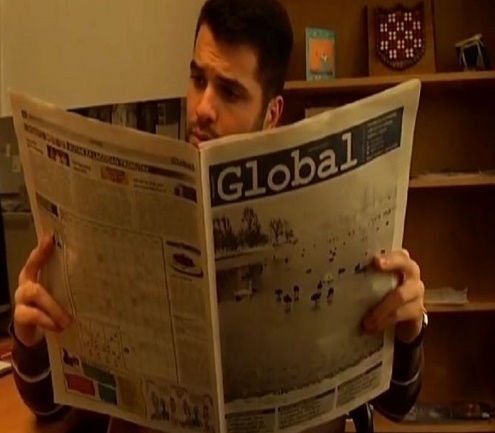 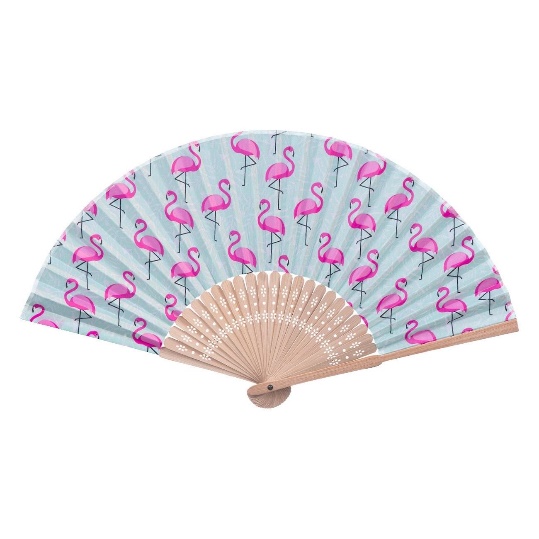                        stranice novina                                                         lepeza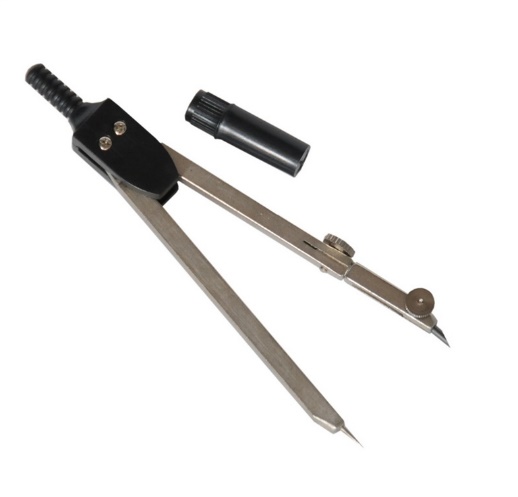 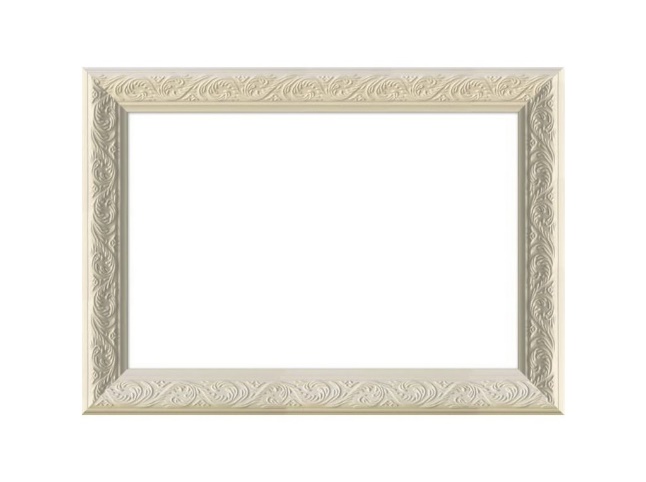                          krakovi šestara                                        kutovi okvira za slike